Itapetinga – BA, ______ de __________________________de ____________.Assinatura do (a) Requerente:_____________________________________________________UNIVERSIDADE ESTADUAL DO SUDOESTE DA BAHIA - UESBUNIVERSIDADE ESTADUAL DO SUDOESTE DA BAHIA - UESBUNIVERSIDADE ESTADUAL DO SUDOESTE DA BAHIA - UESBUNIVERSIDADE ESTADUAL DO SUDOESTE DA BAHIA - UESBUNIVERSIDADE ESTADUAL DO SUDOESTE DA BAHIA - UESBUNIVERSIDADE ESTADUAL DO SUDOESTE DA BAHIA - UESBUNIVERSIDADE ESTADUAL DO SUDOESTE DA BAHIA - UESBUNIVERSIDADE ESTADUAL DO SUDOESTE DA BAHIA - UESBPró-Reitoria de Pós-Graduação /  Secretaria Setorial de Cursos – SCC-ITPró-Reitoria de Pós-Graduação /  Secretaria Setorial de Cursos – SCC-ITPró-Reitoria de Pós-Graduação /  Secretaria Setorial de Cursos – SCC-ITPró-Reitoria de Pós-Graduação /  Secretaria Setorial de Cursos – SCC-ITPró-Reitoria de Pós-Graduação /  Secretaria Setorial de Cursos – SCC-ITPró-Reitoria de Pós-Graduação /  Secretaria Setorial de Cursos – SCC-ITPró-Reitoria de Pós-Graduação /  Secretaria Setorial de Cursos – SCC-ITPró-Reitoria de Pós-Graduação /  Secretaria Setorial de Cursos – SCC-IT2022.MAR2022.MAR2022.MAR2022.MAR2022.MAR2022.MAR2022.MAR2022.MAR2022.MAR2022.MARCurso: DOUTORADO EM ZOOTECNIA – ALUNO REGULARCurso: DOUTORADO EM ZOOTECNIA – ALUNO REGULARCurso: DOUTORADO EM ZOOTECNIA – ALUNO REGULARCurso: DOUTORADO EM ZOOTECNIA – ALUNO REGULARCurso: DOUTORADO EM ZOOTECNIA – ALUNO REGULARCurso: DOUTORADO EM ZOOTECNIA – ALUNO REGULARPeríodo:2022.MARPeríodo:2022.MARPeríodo:2022.MARPeríodo:2022.MARNome do requerente:Nome do requerente:Nome do requerente:Nome do requerente:Nome do requerente:Nome do requerente:Nº. de Matrícula:Nº. de Matrícula:Nº. de Matrícula:Nº. de Matrícula:Nome do Pai:Nome do Pai:Nome do Pai:Nome do Pai:Nome da Mãe:Nome da Mãe:Nome da Mãe:Nome da Mãe:Nome da Mãe:Nome da Mãe:ENDEREÇOENDEREÇOENDEREÇOENDEREÇOENDEREÇOENDEREÇOENDEREÇOENDEREÇOENDEREÇOENDEREÇO(Avenida/Rua/ Praça/etc): (Avenida/Rua/ Praça/etc): (Avenida/Rua/ Praça/etc): (Avenida/Rua/ Praça/etc): (Avenida/Rua/ Praça/etc): Nº:Nº:Bairro:Bairro:Bairro:Cidade:Cidade:Cidade:CEP:CEP:Telefone:Telefone:e-mail:e-mail:e-mail:ASSINALE            NOME DA DISCIPLINA             NOME DA DISCIPLINA             NOME DA DISCIPLINA             NOME DA DISCIPLINA             NOME DA DISCIPLINA             NOME DA DISCIPLINA             NOME DA DISCIPLINA CHCR1 (         )PPZ81 - NUTRIÇÃO DE BOVINOS EM PASTEJOPPZ81 - NUTRIÇÃO DE BOVINOS EM PASTEJOPPZ81 - NUTRIÇÃO DE BOVINOS EM PASTEJOPPZ81 - NUTRIÇÃO DE BOVINOS EM PASTEJOPPZ81 - NUTRIÇÃO DE BOVINOS EM PASTEJOPPZ81 - NUTRIÇÃO DE BOVINOS EM PASTEJOPPZ81 - NUTRIÇÃO DE BOVINOS EM PASTEJO60032 (         )PPZ94 - GENÉTICA QUANTITATIVAPPZ94 - GENÉTICA QUANTITATIVAPPZ94 - GENÉTICA QUANTITATIVAPPZ94 - GENÉTICA QUANTITATIVAPPZ94 - GENÉTICA QUANTITATIVAPPZ94 - GENÉTICA QUANTITATIVAPPZ94 - GENÉTICA QUANTITATIVA60043 (         )PPZ85 - ESCRITA CIENTÍFICAPPZ85 - ESCRITA CIENTÍFICAPPZ85 - ESCRITA CIENTÍFICAPPZ85 - ESCRITA CIENTÍFICAPPZ85 - ESCRITA CIENTÍFICAPPZ85 - ESCRITA CIENTÍFICAPPZ85 - ESCRITA CIENTÍFICA45034 (         )PPZ27 - ESTÁGIO EM DOCÊNCIA IIPPZ27 - ESTÁGIO EM DOCÊNCIA IIPPZ27 - ESTÁGIO EM DOCÊNCIA IIPPZ27 - ESTÁGIO EM DOCÊNCIA IIPPZ27 - ESTÁGIO EM DOCÊNCIA IIPPZ27 - ESTÁGIO EM DOCÊNCIA IIPPZ27 - ESTÁGIO EM DOCÊNCIA II15005 (         )PPZ36 - ESTÁGIO EM DOCÊNCIA IIIPPZ36 - ESTÁGIO EM DOCÊNCIA IIIPPZ36 - ESTÁGIO EM DOCÊNCIA IIIPPZ36 - ESTÁGIO EM DOCÊNCIA IIIPPZ36 - ESTÁGIO EM DOCÊNCIA IIIPPZ36 - ESTÁGIO EM DOCÊNCIA IIIPPZ36 - ESTÁGIO EM DOCÊNCIA III15006 (         )PPZ31 - EXAME GERAL DE QUALIFICAÇÃOPPZ31 - EXAME GERAL DE QUALIFICAÇÃOPPZ31 - EXAME GERAL DE QUALIFICAÇÃOPPZ31 - EXAME GERAL DE QUALIFICAÇÃOPPZ31 - EXAME GERAL DE QUALIFICAÇÃOPPZ31 - EXAME GERAL DE QUALIFICAÇÃOPPZ31 - EXAME GERAL DE QUALIFICAÇÃO00007 (         )PPZ86 – PESQUISA E PRODUÇÃO EM BOVINOCULTURA DE LEITEPPZ86 – PESQUISA E PRODUÇÃO EM BOVINOCULTURA DE LEITEPPZ86 – PESQUISA E PRODUÇÃO EM BOVINOCULTURA DE LEITEPPZ86 – PESQUISA E PRODUÇÃO EM BOVINOCULTURA DE LEITEPPZ86 – PESQUISA E PRODUÇÃO EM BOVINOCULTURA DE LEITEPPZ86 – PESQUISA E PRODUÇÃO EM BOVINOCULTURA DE LEITEPPZ86 – PESQUISA E PRODUÇÃO EM BOVINOCULTURA DE LEITE60038 (         )PPZ95 - MICROBIOLOGIA DO RÚMEMPPZ95 - MICROBIOLOGIA DO RÚMEMPPZ95 - MICROBIOLOGIA DO RÚMEMPPZ95 - MICROBIOLOGIA DO RÚMEMPPZ95 - MICROBIOLOGIA DO RÚMEMPPZ95 - MICROBIOLOGIA DO RÚMEMPPZ95 - MICROBIOLOGIA DO RÚMEM60039 (         )PPZ99 - ENDOCRINOLOGIA E METABOLISMO ANIMALPPZ99 - ENDOCRINOLOGIA E METABOLISMO ANIMALPPZ99 - ENDOCRINOLOGIA E METABOLISMO ANIMALPPZ99 - ENDOCRINOLOGIA E METABOLISMO ANIMALPPZ99 - ENDOCRINOLOGIA E METABOLISMO ANIMALPPZ99 - ENDOCRINOLOGIA E METABOLISMO ANIMALPPZ99 - ENDOCRINOLOGIA E METABOLISMO ANIMAL450310 (         )PPZ78 - MANEJO DE PASTAGENS TROPICAISPPZ78 - MANEJO DE PASTAGENS TROPICAISPPZ78 - MANEJO DE PASTAGENS TROPICAISPPZ78 - MANEJO DE PASTAGENS TROPICAISPPZ78 - MANEJO DE PASTAGENS TROPICAISPPZ78 - MANEJO DE PASTAGENS TROPICAISPPZ78 - MANEJO DE PASTAGENS TROPICAIS600311 (         )PPZ50 - PESQUISAPPZ50 - PESQUISAPPZ50 - PESQUISAPPZ50 - PESQUISAPPZ50 - PESQUISAPPZ50 - PESQUISAPPZ50 - PESQUISA000012 (         )PPGIT01 - ESTATÍSTICA APLICADAPPGIT01 - ESTATÍSTICA APLICADAPPGIT01 - ESTATÍSTICA APLICADAPPGIT01 - ESTATÍSTICA APLICADAPPGIT01 - ESTATÍSTICA APLICADAPPGIT01 - ESTATÍSTICA APLICADAPPGIT01 - ESTATÍSTICA APLICADA600413 (         )PPZ33 - PROFICIÊNCIA EM LÍNGUA ESPANHOLAPPZ33 - PROFICIÊNCIA EM LÍNGUA ESPANHOLAPPZ33 - PROFICIÊNCIA EM LÍNGUA ESPANHOLAPPZ33 - PROFICIÊNCIA EM LÍNGUA ESPANHOLAPPZ33 - PROFICIÊNCIA EM LÍNGUA ESPANHOLAPPZ33 - PROFICIÊNCIA EM LÍNGUA ESPANHOLAPPZ33 - PROFICIÊNCIA EM LÍNGUA ESPANHOLA000014 (         )PPZ74 - PRODUÇÃO E CONSERVAÇÃO DE FORRAGENSPPZ74 - PRODUÇÃO E CONSERVAÇÃO DE FORRAGENSPPZ74 - PRODUÇÃO E CONSERVAÇÃO DE FORRAGENSPPZ74 - PRODUÇÃO E CONSERVAÇÃO DE FORRAGENSPPZ74 - PRODUÇÃO E CONSERVAÇÃO DE FORRAGENSPPZ74 - PRODUÇÃO E CONSERVAÇÃO DE FORRAGENSPPZ74 - PRODUÇÃO E CONSERVAÇÃO DE FORRAGENS600315 (         )PPZ25 - SEMINÁRIO DE TEMA LIVRE DPPZ25 - SEMINÁRIO DE TEMA LIVRE DPPZ25 - SEMINÁRIO DE TEMA LIVRE DPPZ25 - SEMINÁRIO DE TEMA LIVRE DPPZ25 - SEMINÁRIO DE TEMA LIVRE DPPZ25 - SEMINÁRIO DE TEMA LIVRE DPPZ25 - SEMINÁRIO DE TEMA LIVRE D000016 (         )PPZ63 - CRESCIMENTO E DESENVOLVIMENTO ANIMALPPZ63 - CRESCIMENTO E DESENVOLVIMENTO ANIMALPPZ63 - CRESCIMENTO E DESENVOLVIMENTO ANIMALPPZ63 - CRESCIMENTO E DESENVOLVIMENTO ANIMALPPZ63 - CRESCIMENTO E DESENVOLVIMENTO ANIMALPPZ63 - CRESCIMENTO E DESENVOLVIMENTO ANIMALPPZ63 - CRESCIMENTO E DESENVOLVIMENTO ANIMAL6004Vem requerer matrícula no Curso de Pós-graduação em Nível de Doutorado em Zootecnia, para o I período letivo do ano de 2022, nos termos e condições das Resoluções CONSEPE 55/2016 e 81/2011 que regulamentam a estrutura, organização e funcionamento dos cursos de Pós-Graduação “Stricto Sensu” da UESB.Vem requerer matrícula no Curso de Pós-graduação em Nível de Doutorado em Zootecnia, para o I período letivo do ano de 2022, nos termos e condições das Resoluções CONSEPE 55/2016 e 81/2011 que regulamentam a estrutura, organização e funcionamento dos cursos de Pós-Graduação “Stricto Sensu” da UESB.Vem requerer matrícula no Curso de Pós-graduação em Nível de Doutorado em Zootecnia, para o I período letivo do ano de 2022, nos termos e condições das Resoluções CONSEPE 55/2016 e 81/2011 que regulamentam a estrutura, organização e funcionamento dos cursos de Pós-Graduação “Stricto Sensu” da UESB.Vem requerer matrícula no Curso de Pós-graduação em Nível de Doutorado em Zootecnia, para o I período letivo do ano de 2022, nos termos e condições das Resoluções CONSEPE 55/2016 e 81/2011 que regulamentam a estrutura, organização e funcionamento dos cursos de Pós-Graduação “Stricto Sensu” da UESB.Vem requerer matrícula no Curso de Pós-graduação em Nível de Doutorado em Zootecnia, para o I período letivo do ano de 2022, nos termos e condições das Resoluções CONSEPE 55/2016 e 81/2011 que regulamentam a estrutura, organização e funcionamento dos cursos de Pós-Graduação “Stricto Sensu” da UESB.Vem requerer matrícula no Curso de Pós-graduação em Nível de Doutorado em Zootecnia, para o I período letivo do ano de 2022, nos termos e condições das Resoluções CONSEPE 55/2016 e 81/2011 que regulamentam a estrutura, organização e funcionamento dos cursos de Pós-Graduação “Stricto Sensu” da UESB.Vem requerer matrícula no Curso de Pós-graduação em Nível de Doutorado em Zootecnia, para o I período letivo do ano de 2022, nos termos e condições das Resoluções CONSEPE 55/2016 e 81/2011 que regulamentam a estrutura, organização e funcionamento dos cursos de Pós-Graduação “Stricto Sensu” da UESB.Vem requerer matrícula no Curso de Pós-graduação em Nível de Doutorado em Zootecnia, para o I período letivo do ano de 2022, nos termos e condições das Resoluções CONSEPE 55/2016 e 81/2011 que regulamentam a estrutura, organização e funcionamento dos cursos de Pós-Graduação “Stricto Sensu” da UESB.Vem requerer matrícula no Curso de Pós-graduação em Nível de Doutorado em Zootecnia, para o I período letivo do ano de 2022, nos termos e condições das Resoluções CONSEPE 55/2016 e 81/2011 que regulamentam a estrutura, organização e funcionamento dos cursos de Pós-Graduação “Stricto Sensu” da UESB.Vem requerer matrícula no Curso de Pós-graduação em Nível de Doutorado em Zootecnia, para o I período letivo do ano de 2022, nos termos e condições das Resoluções CONSEPE 55/2016 e 81/2011 que regulamentam a estrutura, organização e funcionamento dos cursos de Pós-Graduação “Stricto Sensu” da UESB.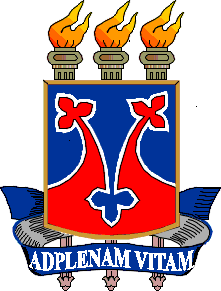 